いつもお世話になり有難うございます。   請求書を同封させて頂きますので、ご査収の程よろしくお願いします。   ご不明な点などがございましたら、お手数とは存じますが、下記連絡先までお電話下さい。   近々のご来店を心よりお待ちしております。        　　　　　                      後藤田 朝美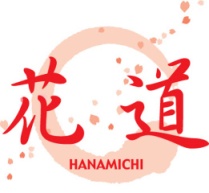 携帯 ０９０－１２３４－５６７８